Colorado SPIL Committee Meeting Minutes                         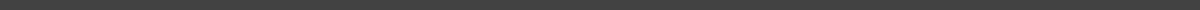 Meeting Date & Time: TBDAgenda/Notes:HousekeepingRole Call (found above)Work on SPIL ExtensionOpentable/Public CommentAdjournSILC Members in Attendance:Non-SILC Committee Members in Attendance: